FechaFechaFechaFuncionario judicialFuncionario judicialFuncionario judicialCódigo DespachoCódigo DespachoCódigo DespachoTipo de formulario*Tipo de formulario*Tipo de formulario*SierjuMovimiento de TutelaTipo de formulario*Tipo de formulario*Tipo de formulario*Estado del formulario*Estado del formulario*Estado del formulario*En procesoFinalizadoEstado del formulario*Estado del formulario*Estado del formulario*FirmaFirmaFirma*Marcar con una XCorreo:consecbol@cendoj.ramajudicial.gov.coconsecbol@cendoj.ramajudicial.gov.coauxmagconsec2@cendoj.ramajudicial.gov.co auxmagconsec2@cendoj.ramajudicial.gov.co Fijo:(5) 6643138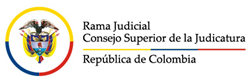 